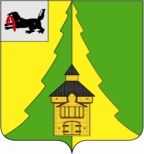 Российская ФедерацияИркутская областьНижнеилимский муниципальный районАДМИНИСТРАЦИЯ__________________________________________________ПОСТАНОВЛЕНИЕОт 20.01.2015 г.  № 57г. Железногорск-Илимский«Об утверждении Комплексного плана
мероприятий по профилактике социального
 сиротства несовершеннолетних на территории 
Нижнеилимского района на 2015 -2017 годы»В целях координации деятельности территориальных органов исполнительной власти, органов местного самоуправления, организаций и предприятий, образовательных учреждений Нижнеилимского муниципального района по вопросам профилактики социального сиротства несовершеннолетних, а также во исполнение распоряжения Губернатора Иркутской области от 7 октября 2013 г. № 102-Р, на основании постановления администрации Нижнеилимского муниципального района от 18.08.2014 г. № 1336, администрация Нижнеилимского муниципального районаПОСТАНОВЛЯЕТ:1. Утвердить Комплексный план мероприятий по профилактике социального сиротства несовершеннолетних на территории Нижнеилимского муниципального района на 2015 -2017 годы,  для работы (Приложение № 1).2. Настоящее постановление опубликовать в периодическом издании «Вестник Думы и администрации Нижнеилимского муниципального района» и разместить на сайте администрации Нижнеилимского муниципального района.3. Контроль за исполнением настоящего постановления возложить на заместителя мэра района по социальным политике Г.В.Селезневу.Мэр района                                                          Н.И.ТюхтяевРассылка: в дело-2, пресс-служба, всем членам межведомственного Совета по профилактике сиротства несовершеннолетних..А.Г.Чеснокова, 3-02-06                                                                                                                                                                  Приложение № 1
                                                                                                                                                                  к постановлению администрации 
                                                                                                                                                                  Нижнеилимского муниципального района
                                                                                                                                                                   от 20.01. 2015 г. № 57Комплексный план мероприятий по профилактике социального сиротства несовершеннолетних
на территории Нижнеилимского района на 2015 - 2017 гг.Заместитель мэра района по социальной политике                                                                      Г.В.СелезневаМероприятияИсполнительСрок реализации1. Выявление, учет детей-сирот и детей (семей), находящихся в социально опасном положении1. Выявление, учет детей-сирот и детей (семей), находящихся в социально опасном положении1. Выявление, учет детей-сирот и детей (семей), находящихся в социально опасном положении1.1. Совершенствование системы выявления детей, оставшихся без попечения родителей и детей, находящихся в социально опасном положении через:
- взаимное незамедлительное информирование органов и учреждений системы профилактики, безнадзорности и правонарушений несовершеннолетних; о семейном неблагополучии; о выявлении и постановке на учет детей и семей, находящихся в социально-опасном положении; о нарушении прав несовершеннолетних;
- освещение в СМИ порядка представления сведений о детях, находящихся в социально опасном положении;
- информирование населения об адресах, контактных телефонах, фамилиях, именах, отчествах должностных лиц органов и учреждений системы профилактики, оказывающих помощь семьям и детям (через СМИ, сайт, Интернет) ;- проведение семинаров, организационных совещанийВсе органы и учреждения системы профилактики безнадзорности и правонарушений несовершеннолетних (далее – субъекты системы профилактики)Комиссия по делам несовершеннолетних и защите их прав, пресс-служба администрации района, ОГКУ «Управление социальной защиты населения по Нижнеилимскому району» (по согласованию)постоянно1.2. Регулярное ведение межведомственного сбора информации о семьях группы риска по социальному сиротству и детях, нуждающихся в государственной защите:
проведение инвентаризации и актуализации действующего банка данных Нижнеилимского района о семьях и несовершеннолетних, находящихся в социально-опасном положенииКДН и ЗП администрации района во взаимодействии со всеми субъектами профилактикипостоянно1.3. Предоставление информации КДН и ЗП администрации района по вновь прибывшим на территорию Нижнеилимского района неблагополучным семьямОДН ОМВД (по согласованию)постоянно1.4. Организация информирования миграционной службой Департаментом образования о вновь прибывших гражданах с детьмиОУФМС России в Нижнеилимском районе (по согласованию)постоянно1.5. Организация работы в образовательных учреждениях Нижнеилимского муниципального района в рамках исполнения ст.9 Закона Иркутской области № 7-оз от 5 марта 2010 г. «Об отдельных мерах по защите детей от факторов, негативно влияющих на их физическое, интеллектуальное, психическое, духовное и нравственное развитие в Иркутской области» Департамент образования, образовательные учреждения районапостоянно1.6. Привлечение общественности к выявлению детей, находящихся в социально-опасном положении, через работу родительских патрулей, родительские комитеты и т.п.Департамент  образованияпостоянно1.7. Информирование  КДН и ЗП, отдела опеки и попечительства о рождении детей в семьях социального рискаОГБУЗ «ЖЦРБ» (по согласованию)постоянно2.Организация взаимодействия органов и учреждение системы профилактики2.Организация взаимодействия органов и учреждение системы профилактики2.Организация взаимодействия органов и учреждение системы профилактики2.1. Координация профилактической деятельности (проведение ежеквартальных совещаний по оценке состояния деятельности, направленной на профилактику социального неблагополучия)КДН и ЗП администрации района1 раз в квартал2.2. Организация субъектами профилактики разработка межведомственных планов реабилитационной работы с социально-неблагополучными семьямиСубъекты системы профилактикиПостоянно2.3. Обеспечение организации индивидуальной профилактической работы с несовершеннолетними и семьями, находящимися в социально-опасном положенииКДН и ЗП администрации районапостоянно2.4. Взаимодействие с представителями общественных и религиозных организаций (поддержка и развитие общественной инициативы социального партнерства) в организации работы по улучшению социального положения детей, оказавшихся в социально-опасном положенииКДН и ЗП во взаимодействии со всеми субъектами системы профилактикипостоянно2.5. Ведение единой базы данных об организациях и учреждениях системы профилактики безнадзорности и правонарушений несовершеннолетних Нижнеилимского района (телефоны, адреса, Ф.И.О. руководителей), оказывающих помощь семьям и детям, её размещение в открытом доступе в сети Интернет, в СМИКДН и ЗП администрации районапостоянно2.6. Внедрение инновационных методов работы с неблагополучными семьями, проведение обучающих семинаров с привлечением специалистов из других регионов (обмен опытом, метод интенсивной семейной терапии, метод работы с сетью социальных контактов), активная поддержка родителейОГКУ «Управление социальной защиты населения по Нижнеилимскому району» (по согласованию), Департамент образования1 раз в полугодие2.7. Проведение профилактических операций и локальных отработок территории обслуживания по выявлению на ранней стадии семейного неблагополучия, осуществлению индивидуальной работы с законными представителями несовершеннолетних, отрицательно влияющими на их поведение, предупреждению преступлений насильственного характера в отношении детей со стороны взрослыхКДН и ЗП администрации района со всеми субъектами системы профилактики постоянно2.8. Рассмотрение на заседаниях комиссии по делам несовершеннолетних и защите их прав вопросы исполнения всеми субъектами системы профилактики межведомственных планов индивидуальной профилактической работы с семьями, находящимися в социально-опасном положенииВсе субъекты системы профилактики постоянно2.9. Организация профилактической работы (с акцентом на раннюю профилактику) по предупреждению социального сиротства, уделяя особое внимание детям, проживающим в семьях, находящихся в социально опасном положении или трудной жизненной ситуацииВсе субъекты системы профилактики постоянно2.10. Организация работы в соответствии с требованиями «Порядка взаимодействия органов и учреждений системы профилактики безнадзорности и правонарушений несовершеннолетних по организации индивидуальной профилактической работы в отношении несовершеннолетних и семей, находящихся в социально опасном положенииВсе субъекты системы профилактики постоянно2.11.Проведение межведомственных совещаний по обмену опытом организации работы по профилактике семейного неблагополучияМежведомственная комиссия с представителями учреждений системы профилактики1 раз в полугодие2.12. Анализ причин семейного неблагополучияКомиссия по делам несовершеннолетних и защите их прав, учреждения системы профилактикипостоянноОрганизация социально правовой помощи детям-сиротам, детям (семьям), находящимся в социально опасном положении, трудной жизненной ситуацииОрганизация социально правовой помощи детям-сиротам, детям (семьям), находящимся в социально опасном положении, трудной жизненной ситуацииОрганизация социально правовой помощи детям-сиротам, детям (семьям), находящимся в социально опасном положении, трудной жизненной ситуации3.1. Организация психолого-педагогического сопровождения школы приёмных родителей «Светлячок»ОГКУ СО «Центр социальной помощи семье и детям Нижнеилимского района» п. Новая Игирмапостоянно3.2. Организация работы школьных социально-психологических служб по поддержке детей и семей, оказавшихся в трудной жизненной ситуацииДО, образовательные учрежденияпостоянно3.3. Проведение Форума приёмных родителейОГКУ «Управление социальной защиты населения по Нижнеилимскому району» (по согласованию) во взаимодействии с органами местного самоуправления, КДН и ЗП, ОГБУЗ «ЖЦРБ», ДО, учреждениями социального обслуживания Нижнеилимского районафевраль 2015 г.3.4.Оказание адресной материальной помощи семьям, оказавшимся в социально-опасном положенииОГКУ «Управление социальной защиты населения по Нижнеилимскому району» (по согласованию)постоянно3.5. Организация и проведение благотворительных акций для детей из семей, находящихся в трудной жизненной ситуации и социально опасном положении для улучшения социального положения детейАдминистрация района во взаимодействии со всеми субъектами системы профилактики, организациями и учреждениями, предприятиями районапостоянно3.6. Организация оздоровления и отдыха  детей-сирот, детей из семей, находящихся в трудной жизненной ситуации, социально опасном положенииДепартамент образования, учреждения социального обслуживания (по согласованию)постоянно3.7.Обеспечение социально-правовой поддержки выпускников детского дома и детей, которые находились под опекой, попечительством, в приемных семьяхОГКУ «Управление социальной защиты населения по Нижнеилимскому району» (по согласованию)постоянно3.8.Организация патронажа, социальной помощи и профилактической работы с семьями, находящимися в социально опасном положении, через реализацию мероприятий планов реабилитации, утвержденных на рабочей группе при КДН и ЗП администрации районаОГКУ «Управление социальной защиты населения по Нижнеилимскому району» (по согласованию), комиссия по делам несовершеннолетних и защите их прав, ОДН (по согласованию) постоянно3.9. Создание условий для получения общего и дополнительного образования, предупреждение пропусковДО, образовательные учреждения районапостоянно3.9. Организация временного трудоустройства подростковОГКУ «Центр занятости населения по Нижнеилимскому району» (по согласованию)постоянно3.10. Организация психолого-педагогической и правовой подготовки кандидатов в замещающие семьиОтдел опеки и попечительства граждан, школа приёмных родителей «Светлячок» п. Новая Игирмапостоянно3.11. Участие в судебных заседаниях по вопросам защиты прав и законных интересов несовершеннолетних, их жилищных и имущественных правАдминистрация района, КДН и ЗП администрации района, ДОпостоянно3.12. Популяризация среди детей и семей услуг психологической помощиДО, образовательные учреждения районапостоянно3.13. Содействие в организации устройства детей – сирот на воспитание в семьи через информирование о формах устройства в СМИ, распространение информационно-разъяснительных материаловОтдел опеки и попечительства граждан, пресс-служба администрации районапостоянно3.14.Содействие в организации  рабочих мест для подростков и молодежи в возрасте от 14 до 18 летОГКУ «Центр занятости населения по Нижнеилимскому району» (по согласованию)постоянно4.Организация мероприятий, направленных на пропаганду здорового образа жизни, укрепление имиджа семьи4.Организация мероприятий, направленных на пропаганду здорового образа жизни, укрепление имиджа семьи4.Организация мероприятий, направленных на пропаганду здорового образа жизни, укрепление имиджа семьи4.1. Подготовка учащихся к семейной жизни (классные часы, тематические мероприятия)Департамент  образованияпостоянно4.2. Разработка и распространение информационно-разъяснительных материалов, направленных на пропаганду здорового образа жизни, укрепление имиджа семьиКДН и ЗП, ОГБУЗ «ЖЦРБ», пресс-служба администрации района, ОГКУ «Управление социальной защиты населения по Нижнеилимскому району» (по согласованию)постоянно4.4. Организация тематических книжных выставок в библиотеках района и поселенийОтдел культуры, спорта и делам молодежи районапостоянно4.5. Размещение наружной рекламы по пропаганде семейных ценностей и профилактике социального сиротстваОГКУ «Управление социальной защиты населения по Нижнеилимскому району» (по согласованию)постоянно4.6. Участие в проведении районного конкурса «Почетная семья» по номинациям: «Молодая семья», «Многодетная семья», «Приёмная семья»Администрация района, администрации поселений района, ОГКУ «Управление социальной защиты населения по Нижнеилимскому району» (по согласованию)ежегодно4.7.Участие в проведении районных мероприятий, направленных на укрепление статуса семьи, социальную адаптацию детей, попавших в трудную жизненную ситуацию (Новый год, 23 февраля, 8 Марта, День семьи, День защиты детей, День знаний, День матери)Отдел по культуре, спорту и делам молодежи, комиссия по делам несовершеннолетних и защите их прав, Департамент  образования, ОГКУ «Управление социальной защиты населения по Нижнеилимскому району» (по согласованию), городские и сельские поселения района (по согласованию)постоянно4.8. Включение в планы работы учреждений и органов системы профилактики взаимодействия со СМИ города с указанием периодичности и тематикиВсе субъекты системы профилактики районапостоянно5. Пропаганда охраны прав и интересов ребенка5. Пропаганда охраны прав и интересов ребенка5. Пропаганда охраны прав и интересов ребенка5.1. Организация и проведение открытых уроков, родительских собраний по правовой тематике с приглашением специалистов учреждений и органов системы профилактикиДепартамент образования, образовательные учрежденияпостоянно5.2. Разработка и распространение информационно-разъяснительных материалов, пропагандирующих охрану прав и интересов ребенкаДОпостоянно5.3. Проведение индивидуальных и групповых консультаций для родителей (законных представителей)Все субъекты системы профилактики районапостоянно5.4. Проведение социальных акций:«Маленькая мама» и «Отцы и дети», в целях оказания правовой и социальной поддержки родителямОбразовательные учреждения района, ОГБУЗ «ЖЦРБ» (по согласованию), ОГКУ «Управление социальной защиты населения по Нижнеилимскому району» (по согласованию), городские и сельские поселения района (по согласованию)ежегодно